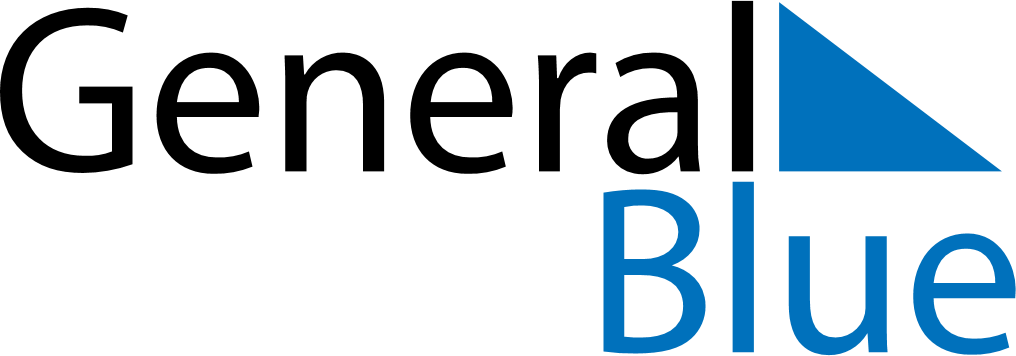 October 2023October 2023October 2023October 2023October 2023October 2023AustriaAustriaAustriaAustriaAustriaAustriaSundayMondayTuesdayWednesdayThursdayFridaySaturday12345678910111213141516171819202122232425262728National Holiday293031NOTES